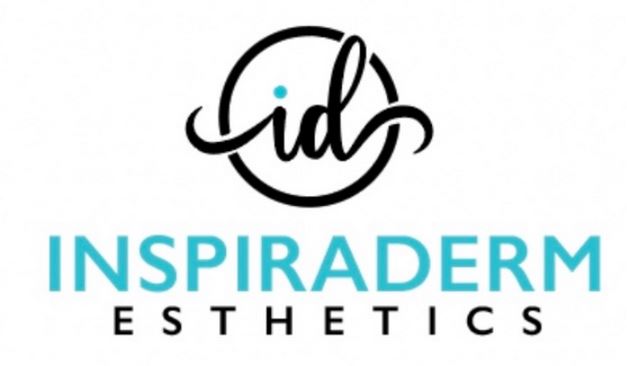 Clinical  Skin  Care  Treatment  Menu  
InspiraDerm  Esthetics  specializes  in  providing  advanced  clinical  skin  care  resurfacing  treatments  for  cosmetic  facial  rejuvenation  that  are  safe,  effective,  painless,  and  that  leave  the  skin  intact.  No  numbing  needed.  No  downtime  required.  You  will  leave  with  a  fresh,  clean,  smooth,  and  glowing  canvas  upon  receiving  your  facial    treatment!  We  provide  Dermaplaning,  Diamond  Microdermabrasion,  Nano-Needling,  Superficial  Chemical  Peels,  LED  Light  Phototherapy,  and  multiple  combination  clinical  facial  rejuvenating  treatments  to  stimulate  collagen  and  elastin    to  help  you  achieve  a  smoother,  revitalized,  and  fresher  appearance.Each  InspiraDerm    clinical    facial  treatment  will    be  customized  to  suite  your  individual  skin  goals  and  skin  type  using  only  clean  clinical  grade  skin  care  products.  Product    recommendations    and    skin    care    support    are    provided    post    treatment.
Clinical  skin  care  resurfacing  and  LED  light  phototherapy  rejuvenating  treatment  results  are  cumulative  with  results  visible  after  your  initial  treatment.  However,  best  results  will  be  achieved  through    receiving    multiple  skin  care  treatments  and  through  consistency  of  using  a  daily  at  home  preventative  and  corrective  skin  care  regimen.  The  number  of  clinical  treatments  needed  for  skin  rejuvenation  can  range  from  3  to  12  and  will  be  determined  by  your  individual  complexion  concerns  and  goals.  4  treatments  are  typically  needed  to  see  improvements  in  brown  colored  spots  and  moderate  wrinkling.Clinical  skin  care  resurfacing/rejuvenating    treatments  may  be  repeated  between  3  and  8  weeks.  Your  personal  skin  care  treatment  plan  will  determine  the  length  of  time  in  between  each treatment. Clinical Skin Care Dual Combination Facials
Combination   facial  resurfacing  treatments  can  be  performed  on  all  skin  types  to  reduce a variety of  cosmetic  concerns  and  are  best  for  individuals  wanting  to  improve  the  look  of  superficial aging  seen  on   the  complexion.  Combination  facial  resurfacing  treatments  combine  two  compatible  clinical  resurfacing/ rejuvenating  treatments  with  a customized  treatment  masque  to improve  overall  skin  health,  clarity,  radiance,  skin  tone  and  texture,  mild  skin  discolorations  and superficial  wrinkling.Superficial Chemical Peel with LED Light Phototherapy Facial $155Includes  a  superficial  chemical  peel  treatment  and  a  LED  light  phototherapy  treatment  combined with  a  customized  treatment  masque.  Recommended  for  normal,  combination,  oily,  and  acne prone  skin  types  with  mild  sun  damage and  blemishes  that  want  a  brighter,  clearer,  smoother, and  more  even  toned  complexion.
Dermaplaning with Superficial Chemical Peel Facial $155  Includes  a dermaplaning   treatment  and  a  superficial  chemical peel treatment combined with a customized treatment masque.Recommended  for  normal,  combination,  oily,  and  dry  skin types  that  want  to  remove  unwanted hair,  treat  the  look  of  superficial  aging  seen  on  the  complexion  and  want  a  smoother  brighter complexion.	
Dermaplaning with LED light Phototherapy facial $155 Includes  a  dermaplaning   treatment  and  a  LED  light  phototherapy  treatment  combined  with  a customized  treatment  masque.  Recommended  for  sensitive  skin,  normal,  combination, and  dry  skin types  that  want  to remove  unwanted  facial  hair  and  want  a  chemical  free  option  for  a  brighter, smoother, clearer  complexion.Diamond Microdermabrasion with Dermaplaning Facial $155Includes  a diamond  microdermabrasion  treatment,  a  dermaplaning   treatment,  combined  with  a customized  treatment  masque.  Recommended  for  sensitive,  normal,  combination,  oily,  and  dry skin  types  that  want  to  remove  unwanted  hair,  want  a deeper  cleansing  to  reduce  the  look  of blemishes  and  refine  pores,  improve  skin tone  and  texture,  and  want  a chemical  free  option to improve  the  look of scarring,  and  superficial  lines and  wrinkles.Diamond Microdermabrasion with LED Light Phototherapy Facial $155Includes  a  diamond  microdermabrasion  treatment  and  a  LED  light  phototherapy  treatment combined  with a customized  treatment  masque.  Recommended  for  normal,  combination,  oily, and acne  prone  skin  types  that  want  a  deeper  cleansing  to  reduce  the  look  of  blemishes  and  refine pores,  want  to  improve  skin  tone  and  texture, and  also  want  a  chemical  free  treatment  option  to improve  the  look  of  scarring  and  superficial  lines  and  wrinkles. Dermaplaning with Nano-Needling Treatment $185Includes  a  dermaplaning  treatment  and  a  nano-needling  treatment  combined  with a customized treatment  masque.  Recommended  for  all  skin  types  that  want  to  remove  facial  hair,  want  a  chemical  free  option  to  infuse  treatment  serums  into  the  skin  to  naturally  stimulate  collagen  and  elastin  to  plump  up  the  skin  to  smooth  away  fine  lines  and  wrinkles,  and  improve  the  look  of  sagging  skin,  acne  pigmentation  and  scarring.  Nano-Needling with LED Light Phototherapy Facial $185Includes  a  nano-needling  treatment  and  a  LED  light  Phototherapy  treatment  combined  with  a  customized  treatment  masque.
Nano-needling  painlessly  stimulates  collagen  and  elastin  using  a  pen-like  device  to  infuse  treatment  serums  into  the  skin.  Nano-needling  allows  the  skin  to  absorb  up  to  97%  more  product  to  instantly  plump  up  the  skin.  
Recommended  for  all  skin  types  that  want  a  chemical  free  option  to  infuse  treatment  serums  into  the  skin  to  naturally  stimulate  collagen  and  elastin  to  plump  up  the  skin  to  smooth  away  fine  lines  and  wrinkles,  improve  the  look  of  sagging  skin,  acne  pigmentation  and  scarring.Clinical  Skin  Care  Triple  Combination  FacialsTriple  combination  facial  resurfacing  treatments  can  be  performed  on  all  skin  types  to  reduce  a  variety  of  cosmetic  concerns  and  are  best    for  individuals  wanting    treatment  options  to  reduce  and  to  improve  the  look  of  superficial  to  more  moderate  signs  of  aging.  Triple  combination  facial  treatments  improve  overall  skin  health  and  the  look  of  superficial  to  more  moderate  signs  of  aging  seen  on  the  skin.  These  treatments  provide  super-charged  resurfacing  results  while  still  keeping  the  skin  intact  to  improve  clarity,  radiance,  skin  tone  and  texture,  skin  discolorations,  and  improve  the  look  of  scarring  and  wrinkling.  Triple  combination  facial  resurfacing    treatments  include  two  compatible  resurfacing    treatments  combined  with  a  LED  light  phototherapy  rejuvenating  treatment  with  a  customized  treatment  masque  to  improve  overall  skin  health,  clarity,  radiance,  skin  tone  and  texture,  improve  the  look  of    brown  skin  pigmentation,  and  superficial  to  moderate  wrinkling.    Dermaplaning  and  Superficial  Chemical  Peel  Combo  with  LED  Light  Phototherapy  Facial  $185Includes  a  dermaplaning  treatment ,  a  superficial  chemical  peel  treatment,  and  a  LED  light  phototherapy  rejuvenating  treatment  combined  with  a  customized  treatment  masque.  
Recommended  for  normal,  oily,  and  dry  skin  types  that  want  to  remove  unwanted  facial  hair,  reduce  superficial  to  more  moderate  signs  of  aging  and  that  want  a  brighter,  smoother,  clearer  complexion.  Diamond  Microdermabrasion  and  Superficial  Peel  Combo  with  LED  Light  Phototherapy  Facial  $185Includes  a  Diamond  microdermabrasion  treatment,  a  superficial  chemical  peel  treatment,  and  a  LED  light  phototherapy  rejuvenating  treatment  combined  with  a  customized  treatment  masque.  Recommended  for  normal,  oily,  combination  and  acne  prone  skin  types  that  want  a  deeper  cleansing  to  reduce  blemishes,  refine  the  look  of  pores,  improve  skin  tone  and  texture  and  that  want  to  reduce  superficial  to  more  moderate  signs  of  aging.Diamond  Microdermabrasion  and  Dermaplaning  Combo  with  LED  Light  Phototherapy  Facial  $185Includes  a  Diamond  microdermabrasion  treatment,  a  dermaplaning    treatment,  and  a  LED  light  phototherapy  rejuvenating    treatment  combined  with  a  customized  treatment  masque.  Recommended  for  sensitive,  normal,  combination,  and  dry  skin  types  that  want  to  remove  facial  hair,  want  a  deeper  cleansing  to  refine  the  look  of  pores,  improve  skin  tone  and  texture  and  who  want  a  chemical  free  option  to  reduce  superficial  to  more  moderate  signs  of  aging.Dermaplaning  and  Nano-Needling  Combo  with  LED  Light  Phototherapy  Facial  $225Includes  a  dermaplaning    treatment,  a  nano-needling  treatment  and  a  LED  light  phototherapy  rejuvenating  treatment  combined  with  a  customized  treatment  masque.  Recommended  for  all  skin  types  that  want  to  remove  facial  hair,  want  a  chemical  free  option  to  infuse  serums  deeper  into  the  skin  for  better  product  absorption,  want    plumper  looking  skin  with  less  discoloration,  wrinkling,  scarring,  sagging  and  want  to  reduce  superficial  to  more  moderate  signs  of  aging.    Skin  Care  treatment  Add  Ons;  Brow  Wax  and  Shaping  $25,  Brow  Tinting  $25  